Teachers, developersMain informationAbstractSocial psychology is one of the basic courses of theoretical training of psychologists and belongs to the cycle of professionally oriented educational disciplines. The content of the discipline consists of generalized knowledge about the psychological features of a person's social existence, the patterns of formation of sociopsychological reality, its structure, mechanisms of development and functioning. Socio-psychological reality is formed at the intersection of social and individual (mental), in the process of interaction between man and society. The social environment is a necessary condition for the full development of a person, as it provides him with informational, spiritual, cognitive, and cultural resources for this development; stimulates activity and regulates and controls this activity. The specific weight of a person's problems, in the solution of which he needs the qualified help of a psychologist, are socially determined. Therefore, a psychologist is obliged to have knowledge of social and psychological patterns of interaction between people in the "individual-individual", "individual-group", "group-group" systems.Purpose and objectives of the disciplinesThe purpose of teaching the academic discipline "Social Psychology" is to promote the process of socialization of students of higher education, their acquisition of a system of knowledge on the psychological patterns of social behavior of an individual and various groups, psychological mechanisms of communication and interaction of people in society, the formation of ideas about the psychology of social phenomena and processes, as well as development of practical skills of professional work using the knowledge of this courseFormat of classesLectures, practical work, independent work, consultations. Final control - credit.CompetenciesMC1. Ability to apply knowledge in practical situationsMC4. Ability to identify, pose and solve problemsMC5. Appreciation and respect for diversity and multiculturalismMC6. The ability to act on the basis of ethical considerations (motives)SC1. The ability to carry out theoretical, methodological and empirical analysis of current problems of psychological science and / or practiceSC5. The ability to organize and implement educational and educational activities for various categories of the population in the field of psychologySC9. The ability to adhere to the norms of professional ethics in professional activities and to be guided by universal human valuesSC 12. Ability to develop and implement group programs in order to activate personal and group potentialsSC13. Ability to coordinate psychosocial, structural and complex-oriented social work of various organizations, institutions and enterprises; competent provision of psychological assistance to the individualSC14. The ability to analyze and evaluate the processes of interpersonal and group interaction and influence, to have methods of forecasting and management of the processes of social and psychological interactionLearning outcomesPO1. Search, process and analyze professionally important knowledge from various sources using modern information and communication technologies.PO4. Make a psychological forecast regarding the development of individuals, groups, and organizations.PO10. Carry out an analytical search for scientific information relevant to the formulated problem and evaluate it according to adequacy criteria.Scope of the disciplineThe total volume of the discipline is 90 hours. (3 ECTS credits): lectures – 20 hours, practical work – 16 hours, independent work – 60 hours, consultations – 2 hours, exam – 2 hours.Prerequisites for studying the disciplineThe study of the discipline is related to the knowledge that students simultaneously acquire during the study of such disciplines as "Introduction to the specialty", "General psychology. Cognitive processes", "History of psychology".Features of the discipline, methods and technologies of educationLectures are conducted interactively using multimedia technologies. The following methods and technologies are used in lectures and practical classes: visual (illustration with practical examples); practical (exercises and diagnostic techniques); problematic (cases); interactive (mental maps, performances-presentations); independent (creative tasks, study of literature); training (reflection, discussion).In practical work, students perform exercises and individual tasks with the aim of practical assimilation of the material discussed in the lecture.According to the sources of knowledge, the following teaching methods are used: verbal - narration, explanation, instruction; visual - demonstration, illustration; practical work, group discussions, control works, testing.According to the nature of the logic of knowledge, the following methods are used: analytical, synthetic, analytical-synthetic, inductive, deductive.According to the level of independent mental activity, the following methods are used: problem-based, partially research-based, and research.Educational materials are available to students in the Google Disk cloud environment.Program of educational disciplineTopics of lecturesTopic 1. Social psychology as a scienceTopic 2. Social nature of personalityTopic 3. Social communicationTopic 4 Leadership as social and psychological phenomenonTopic 5 Psychology of social situationsTopic 6. Psychology of social groupsTopic 7. Applied social psychologyTopics of practical classesPractice class 1 Social psychology as scientific discipline.Practice class 2 Social psychology of a personality Practice class 3 Socio-psychological aspects of socialization of the individual Practice class 4 Social role behavior of a personality	Practice class 5	. The problem of communication in social psychologyPractice class 6 Social and interpersonal relations in social psychology.Practice class 7 Psychology of social situationsPractice class 8 The problem of groups in social psychology. Psychological characteristics of large social groupsPractice class 9 Psychology of small social groups. Dynamic processes in a small groupPractice class 10 Basics directions of research in applied social psychologyTopics of laboratory worksLaboratory work within the discipline is not provided.HomeworkThe student's home work is limited to studying lecture material, preparing for practical classes, and performing calculation tasks.Students are also recommended additional materials (videos, articles, textbooks) for independent study and analysis, preparation for lectures, practical and practical classes.Literature and educational materialsBasic literaturePines A.M., Maslach Ch. (2001) Experiencing Social Psychology 4th Edition. McGraw-Hill Humanities, 408 p.Paul A. M. Van Lange, E. Tory Higgins, and Arie W. Kruglanski (2022)Social Psychology Third Edition Handbook of Basic Principles, Guilford Press, 638 p.Oliver P. John and Richard W. Robins (2022). Handbook of Personality Fourth Edition Theory and Research, Guilford Press, 942 p.Sutton R., Douglas K., (2019) Social Psychology Second Edition. Bloomsbury, 796 p.Kruglanski A., Higgins T., (2003) Social Psychology: A General Reader. Taylor & Francis, 672 p.Additional literatureBoucher, H. C., & Maslach, C. (2009). Culture and individuation: The role of norms and self-construals. Journal of Social Psychology, 149, 677-693.Goncalo, J. A., Polman, E., & Maslach, C. (2010). Can confidence come too soon? Collective efficacy, conflict and group performance over time. Organizational Behavior and Human Decision Processes, 113, 13-24.Joseph P. Forgas, William D. Crano, Klaus Fiedler, Joseph P. Forgas, William D. Crano, Klaus Fiedler (2020) Applications of Social Psychology: How Social Psychology Can Contribute to the Solution of Real-World Problems. Taylor & Francis, 360 p.Paulus P., (2017) Psychology of Group Influence: Second Edition. Taylor & Francis, 462 p.Susan T. Fiske, Daniel T. Gilbert, Gardner Lindzey (2010) Handbook of Social Psychology, Volume 1, 5th Edition, 896 p.Assessment systemNorms of academic ethics and policy of the courseThe student must adhere to the Code of Ethics of Academic Relations and Integrity of NTU "KhPI": show discipline, education, benevolence, honesty, responsibility. Conflict situations should be openly discussed in study groups with the teacher, and if it is impossible to resolve the conflict, it should be brought to the attention of the employees of the institute's directorate.Regulatory and legal support for the implementation of the principles of academic integrity of NTU "KhPI" is posted on the website: http://blogs.kpi.kharkov.ua/v2/nv/akademichna-dobrochesnist/ Coordination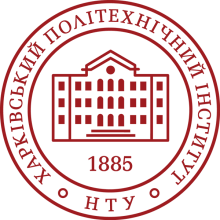 Syllabus of the educational componentProgram of educational discipline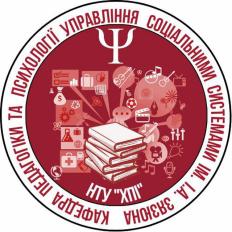 Social PsychologyCode and name of specialty053 – PsychologyInstituteThe Faculty of Social and Humanitarian TechnologiesEducational programPsychologyDepartmentPedagogy and Psychology of Social System Management (301)Educational levelBachelorType of disciplineSpecial (professional)Semester1Language of teaching English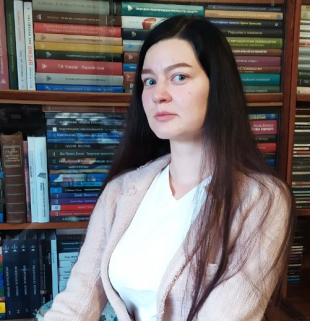 Tatiievska MariaMariia.Tatiievska@khpi.edu.uaPHD in Psychology, Associate Professor of the Department of Pedagogy and Psychology of Management of Social Systems named after Acad. I.A. Zyazyun NTU "KhPI". Teacher, lecturer in the disciplines: "Positive Psychology", "History of Psychology", "Social Psychology" in Ukrainian and English. Professional interests: personality psychology, psychological counseling, clinical psychology.Learn more about the teacher on the department's websitehttp://web.kpi.kharkov.ua/ppuss/uk/Criteria for assess student performanceand distribution of points100% of the final grade consists of assessment results in the form of an exam (20%) and ongoing assessment (80%).Exam: written assignment (1 theory question + case) and oral presentation.Current evaluation: completion of the calculation task (60%), and participation in practical classes (40%)..Assessment scaleSyllabus agreedDate of approval, signatureHead of DepartmentNina PIDBUTSKADate of approval, signatureGuarantor OPAnastasia KNYSH